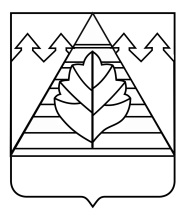 АДМИНИСТРАЦИЯГОРОДСКОГО ОКРУГА ТРОИЦК В ГОРОДЕ МОСКВЕПОСТАНОВЛЕНИЕО внесении изменений в постановление администрации городского округа Троицк от 06.12.2019 № 1429В соответствии с Федеральным законом от 30.12.2020 № 494-ФЗ «О внесении изменений в Градостроительный кодекс Российской Федерации и отдельные законодательные акты Российской Федерации в целях обеспечения комплексного развития территорий», Федеральным законом 
от 30.12.2021 № 447-ФЗ «О внесении изменений в Градостроительный кодекс Российской Федерации и отдельные законодательные акты Российской Федерации», Федеральным законом 
от 01.05.2022 № 124-ФЗ «О внесении изменений в Градостроительный кодекс Российской Федерации и отдельные законодательные акты Российской Федерации», Федеральным законом 
от 27.07.2010 № 210-ФЗ «Об организации предоставления государственных и муниципальных услуг» администрация городского округаП О С Т А Н О В Л Я Е Т:Внести в постановление администрации городского округа Троицк в городе Москве от 06.12.2019 № 1429 «Об утверждении административного регламента предоставления муниципальной услуги городского округа Троицк в городе Москве «Выдача разрешения на строительство» (в редакции постановлений администрации городского округа Троицк от 13.01.2020 № 12, от 30.09.2020 № 608, от 23.06.2021 № 420, от 23.11.2021 № 903) следующие изменения:Пункт 1.3 приложения к постановлению дополнить словами «, интегрированной с автоматизированной информационной системой «Официальный портал Мэра и Правительства Москвы».Пункт 2.4.3.1 приложения к постановлению изложить в следующей редакции: «2.4.3.1. Физическим лицам (за исключением физических лиц, зарегистрированных в качестве индивидуальных предпринимателей) предоставляется после получения ими стандартного или полного доступа к подсистеме Портала «личный кабинет» (далее – «личный кабинет» заявителя на Портале) в соответствии с приложениями 2, 3 к постановлению Правительства Москвы от 7 февраля 2012 г. № 23-ПП «О доступе физических лиц, в том числе зарегистрированных в качестве индивидуальных предпринимателей, и юридических лиц к подсистеме «личный кабинет» государственной информационной системы «Портал государственных и муниципальных услуг (функций) города Москвы» (далее – постановление Правительства Москвы от 7 февраля 2012 г. № 23-ПП).».В пункте 2.4.3.2 приложения к постановлению абзац 2 и абзац 3 признать утратившим силу.Пункт 2.5.1.1.2 приложения к постановлению изложить в следующей редакции: «2.5.1.1.2. Документ, подтверждающий полномочия представителя заявителя действовать от имени заявителя (в случае обращения за предоставлением муниципальной услуги представителя заявителя), являющегося физическим лицом, в том числе зарегистрированным в качестве индивидуального предпринимателя.Документ, подтверждающий полномочия лица действовать от имени заявителя или представителя заявителя, являющегося юридическим лицом, за исключением обращения за предоставлением муниципальной услуги лица, имеющего право действовать без доверенности от имени юридического лица (в случае обращения за предоставлением муниципальной услуги лица от имени заявителя или представителя заявителя, являющегося юридическим лицом).».В абзаце втором пункта 2.5.4.12 приложения к постановлению слова «2022 г.» заменить словами «2025 г.».Приложение к постановлению дополнить пунктом 2.5.4.14 в следующей редакции:«2.5.4.14. Выписка из Единого государственного реестра юридических лиц в случае, если заявителем является юридическое лицо.».Приложение к постановлению дополнить пунктом 2.5.4.15 в следующей редакции:«2.5.4.15. Выписка из Единого государственного реестра индивидуальных предпринимателей в случае, если заявителем является физическое лицо, зарегистрированное в качестве индивидуального предпринимателя.».Пункт 2.8.1.3 приложения к постановлению изложить в следующей  редакции: «2.8.1.3. Представление заявителем неполного комплекта документов, предусмотренных частью 7 статьи 51 Градостроительного кодекса Российской Федерации.».Пункт 2.11.1.1 приложения к постановлению изложить в следующей редакции:«2.11.1.1. Несоответствие представленных документов требованиям к строительству, реконструкции объекта капитального строительства, установленным на дату выдачи представленного для получения разрешения на строительство градостроительного плана земельного участка.».1.10.	Пункт 2.11.1.3 приложения к постановлению изложить в следующей редакции:«2.11.1.3. Отсутствие документов, предусмотренных частью 7 статьи 51 Градостроительного кодекса Российской Федерации.».1.11.	Пункт 2.11.1.8 приложения к постановлению изложить в следующей редакции:«2.11.1.8. Отсутствие документации по планировке территории, утвержденной в соответствии с договором о развитии застроенной территории или договором о комплексном развитии территории в случае, если строительство, реконструкцию объекта капитального строительства планируется осуществлять в границах территории, в отношении которой принято решение о комплексном развитии территории (за исключением случаев самостоятельной реализации Российской Федерацией, городом Москвой решения о комплексном развитии территории или реализации такого решения юридическим лицом, определенным в соответствии 
с Градостроительным кодексом Российской Федерацией или городом Москвой).».1.12.	Дефис первый пункта 2.11.2.1 приложения к постановлению изложить в следующей редакции:«- отсутствие реквизитов документов, предусмотренных пунктом 1 части 21.10 статьи 51 Градостроительного кодекса Российской Федерации;».1.13.	Дефис первый пункта 2.11.2.4 приложения к постановлению изложить в следующей редакции:«- отсутствие документов, предусмотренных частью 7 Градостроительного кодекса Российской Федерации;».1.14.	В дефисе втором пункта 2.11.2.6 приложения к постановлению слова «2020 г.» заменить словами «2023 г.».1.15.	В абзаце четвертом пункта 2.11.2.6 приложения к постановлению слова «2025 г.» заменить словами «2024 г.».1.16.	Пункт 2.11.4 приложения к постановлению изложить в следующей редакции:«2.11.4. Решение об отказе в предоставлении муниципальной услуги с указанием причин отказа подписывается уполномоченным должностным лицом органа местного самоуправления, предоставляющего муниципальную услугу, с использованием электронной подписи в установленном порядке и направляется заявителю в «личный кабинет» Портала в день принятия решения об отказе в предоставлении муниципальной услуги.».1.17.	Пункт 3.2.3.1 приложения к постановлению дополнить словами «, обеспечивает его подписание уполномоченным должностным лицом органа местного самоуправления и направляет решение об отказе в приеме документов, необходимых для предоставления муниципальной услуги, в «личный кабинет» заявителя на Портале».1.18.	Пункт 3.3.2.6 приложения к постановлению дополнить словами «в «личный кабинет» на Портале». 1.19.	пункт 3.3.3 приложения к постановлению изложить в следующей редакции: «3.3.3. Срок выполнения административной процедуры составляет 3 рабочих дня, а в случае подготовки решения об отказе в приеме заявления и документов, необходимых для предоставления муниципальной услуги, – 4 рабочих дня.».1.20.	Пункт 3.5.2.1 приложения к постановлению изложить в следующей редакции: «3.5.2.1. Направляет заявителю в «личный кабинет» на Портале разрешение на строительство или разрешение на строительство с внесенными в него изменениями либо решение об отказе в предоставлении муниципальной услуги.».Настоящее постановление подлежит опубликованию в газете городского округа Троицк в городе Москве «Городской ритм. Специальный выпуск», на официальном сайте администрации городского округа Троицк www.admtroitsk.ru.Настоящее постановление вступает в силу 16 июня 2022 года.Контроль за исполнением настоящего постановления возложить на Главу городского округа Троицк Дудочкина В.Е.Глава городского округа                                                                                                      В.Е. ДудочкинОт  01.06.2022 №394